HƯỚNG DẪN ÔN TẬP GIỮA KỲTIẾNG VIỆT 3 TIẾT 8Câu 1 (trang 73 sgk Tiếng Việt 3): Dựa theo nội dung bài học, chọn câu trả lời đúngĐáp Án:Bài 1: Cuối xuân, đầu hạ, cây sấu như thế nào ?Hướng dẫn:Cây sấu thay lá.Bài 2: Hình dạng hoa sấu như thế nào ?Hướng dẫn:Hoa sấu trông như những chiếc chuông nhỏ xíu.Bài 3: Mùi vị hoa sấu thế nào ?Hướng dẫn:Hoa sấu thơm nhẹ, có vị chua.Bài 4: Bài đọc trên có mấy hình ảnh so sánh ?Hướng dẫn:Bài đọc có hai hình ảnh so sánh :• Những chùm hoa trắng muốt nhỏ như những chiếc chuông tí hon.• Vị hoa chua ... tưởng như vị nắng non của mùa hè.Bài 5: Trong câu "Đi dưới rặng sấu, ta có thể gặp những chiếc lá nghịch ngợm" ta có thể thay thế từ nghịch ngợm bằng từ gì?Hướng dẫn:Trong câu "Đi dưới rặng sấu, ta có thể gặp những chiếc lá nghịch ngợm" ta có thể thay thế từ nghịch ngợm bằng từ tinh nghịch.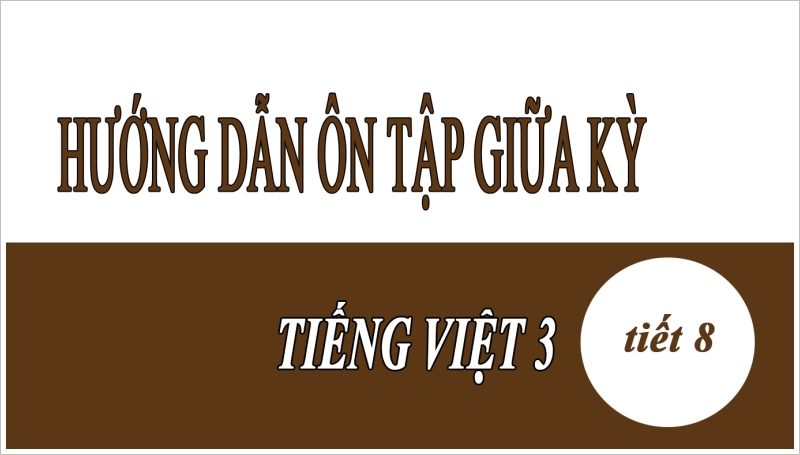 